PATHS Programme in St. Catherine’s(Promoting Alternative Thinking Strategies)PATHS Quote of the_Month June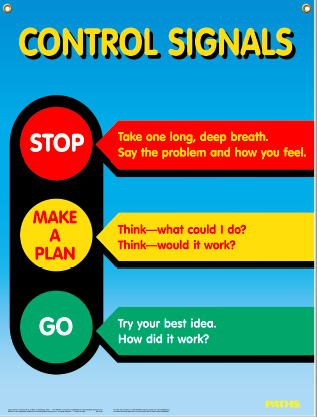 There are comfortable and uncomfortable feelings.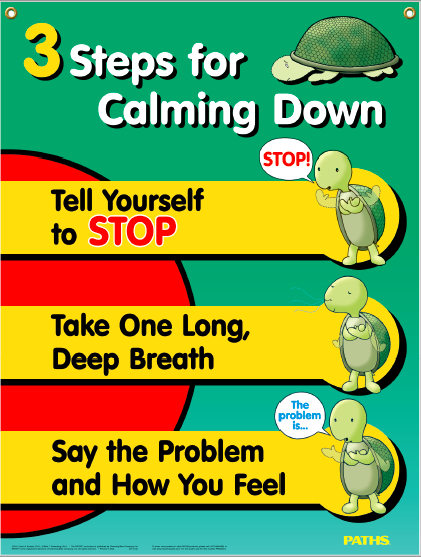 Remember all feelings are okayNow is a good time to use your Control Signals and Three Steps for Calming Down if you have uncomfortable feelingsBe kindListen to your Parents/Guardians                Show love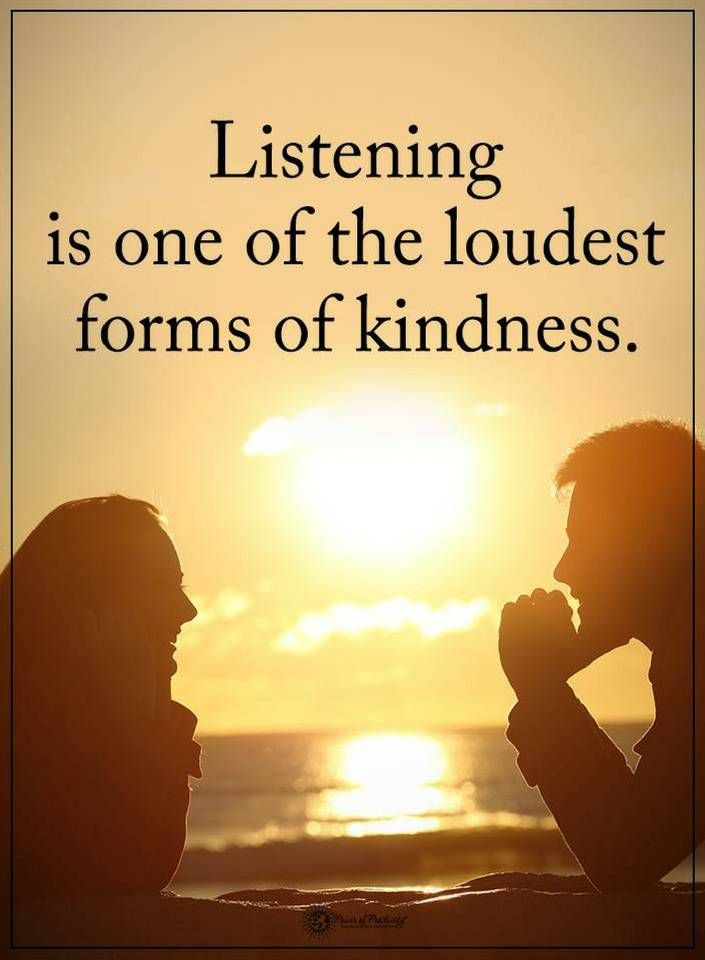 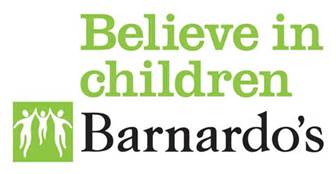 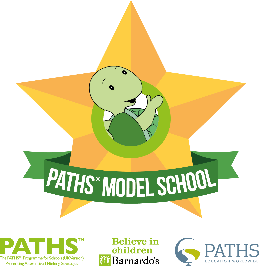 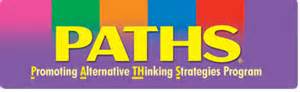 